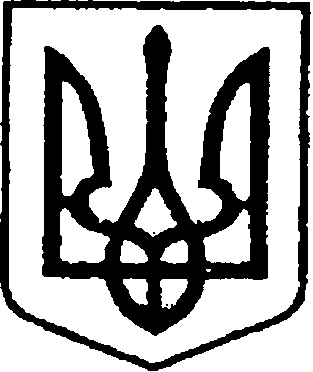 УКРАЇНАЧЕРНІГІВСЬКА ОБЛАСТЬНІЖИНСЬКА МІСЬКА РАДАУПРАВЛІННЯ КОМУНАЛЬНОГО МАЙНА ТА ЗЕМЕЛЬНИХ ВІДНОСИННАКАЗ07 квітня 2023 року                      Ніжин                                            № 31Про внесення змін до паспортівбюджетних  програм на 2023 рік           Відповідно до Закону України «Про Державний бюджет України на 2023 рік»,  «Правил  складання паспортів бюджетних програм місцевих бюджетів та звітів про їх виконання», затверджених наказом Міністерства фінансів України від  26.08.2014 р. № 836 «Про деякі питання запровадження програмно-цільового методу складання та виконання місцевих бюджетів» зі змінами, рішення  Ніжинської  міської  ради VIII скликання  від 07.12.2022 року № 3-26/2022 «Про затвердження програм місцевого/регіонального значення на 2023 рік»  та № 4-26/2022 «Про бюджет Ніжинської міської територіальної громади на 2023 рік (код бюджету 2553800000)» та рішення Ніжинської міської ради від 28.03.2023р. № 6-29/2023 «Про внесення змін до рішення  Ніжинської  міської  ради VIII скликання  від 07 грудня 2022 року № 4-26/2022 «Про бюджет Ніжинської міської територіальної громади на 2023 рік (код бюджету 25538000000)»,  наказую:  Затвердити паспорти бюджетних програм  на 2023 рік Управління  комунального майна та земельних відносин  Ніжинської  міської  ради  по  КПКВ 3110160, КПКВ 3117520, КПКВ 3117130, КПКВ 3117650  та  по  КПКВ 3110180  в новій редакції, що додається.         Начальник  управління                                                       Ірина ОНОКАЛО